МИНИСТЕРСТВО ЗДРАВООХРАНЕНИЯ КАМЧАТСКОГО КРАЯПРИКАЗг. Петропавловск-Камчатский Об утверждении Административного регламентаМинистерства здравоохранения Камчатского края по предоставлению государственной услуги 
«Прием заявок (запись) на вызов врача на дом в медицинской организации, участвующей в реализации территориальной программы государственных гарантий бесплатного оказания гражданам медицинской помощи»В соответствии с Постановление Правительства Российской Федерации от 09.02.2022 № 140 «О единой государственной информационной системе в сфере здравоохранения», Федеральный закон от 27.07.2010 № 210-ФЗ «Об организации предоставления государственных и муниципальных услуг», Федеральный закон от 29.11.2010 № 326-ФЗ Об обязательном медицинском страховании в Российской Федерации, Федеральный закон от 21.11.2011 № 323-ФЗ «Об основах охраны здоровья граждан в Российской Федерации», Федеральный закон от 30.11.2011 № 369-ФЗ О внесении изменений в Федеральный закон "Об обязательном медицинском страховании в Российской Федерации", Федеральный закон от 25.06.2012 № 89-ФЗ О внесении изменения в статью 101 Федерального закона "Об основах охраны здоровья граждан в Российской Федерации", Федеральный закон от 22.10.2014 № 314-ФЗ О внесении изменений в Федеральный закон "Об основах охраны здоровья граждан в Российской Федерации", Федеральный закон от 28.12.2016 № 472-ФЗ О внесении изменений в Федеральный закон "Об обязательном медицинском страховании в Российской Федерации", Распоряжение Правительства Российской Федерации от 15.11.2017 № 2521-р , Приказ Министерства здравоохранения Российской Федерации от 07.03.2018 № 92н Об утверждении Положения об организации оказания первичной медико-санитарной помощи детям, Федеральный закон от 28.11.2018 № 437-ФЗ О внесении изменений в Федеральный закон "Об обязательном медицинском страховании в Российской Федерации", Приказ Министерства здравоохранения Российской Федерации от 03.12.2019 № 984н О внесении изменений в Положение об организации оказания первичной медико-санитарной помощи взрослому населению, утвержденное приказом Министерства здравоохранения и социального развития Российской Федерации от 15 мая 2012 г. № 543н, Федеральный закон от 28.01.2020 № 3-ФЗ О признании утратившим силу пункта 5 части 4 статьи 28 Федерального закона "Об обязательном медицинском страховании в Российской Федерации"Утвердить прилагаемый Административный регламент Министерства здравоохранения Камчатского края по предоставлению государственной услуги «Прием заявок (запись) на вызов врача на дом в медицинской организации, участвующей в реализации территориальной программы государственных гарантий бесплатного оказания гражданам медицинской помощи».Утвержден приказом Минздрава Камчатского края от DATEDOUBLEACTIVATED № DOCNUMBERАдминистративный регламентМинистерства здравоохранения Камчатского края
по предоставлению государственной услуги «Прием заявок (запись) на вызов врача на дом в медицинской организации, участвующей в реализации территориальной программы государственных гарантий бесплатного оказания гражданам медицинской помощи»I. Общие положенияНастоящий Административный регламент устанавливает порядок и стандарт предоставления государственной услуги «Прием заявок (запись) на вызов врача на дом в медицинской организации, участвующей в реализации территориальной программы государственных гарантий бесплатного оказания гражданам медицинской помощи» (далее – Услуга).Услуга предоставляется физическому лицу, прикрепленному к медицинской организации, участвующей в реализации территориальной программы государственных гарантий бесплатного оказания гражданам медицинской помощи (далее – заявители), указанным в таблице 1 приложения № 1 к настоящему Административному регламенту.Услуга должна быть предоставлена заявителю в соответствии с вариантом предоставления Услуги (далее – вариант).Вариант определяется в соответствии с таблицей 2 приложения № 1 к настоящему Административному регламенту исходя из общих признаков заявителя, а также из результата предоставления Услуги, за предоставлением которой обратился указанный заявитель.Признаки заявителя определяются путем профилирования, осуществляемого в соответствии с настоящим Административным регламентом.Информация о порядке предоставления Услуги размещается в федеральной государственной информационной системе «Единый портал государственных и муниципальных услуг (функций)» (далее – Единый портал).II. Стандарт предоставления УслугиНаименование УслугиПрием заявок (запись) на вызов врача на дом в медицинской организации, участвующей в реализации территориальной программы государственных гарантий бесплатного оказания гражданам медицинской помощи.Наименование органа, предоставляющего УслугуУслуга предоставляется Министерством здравоохранения Камчатского края (далее – Орган власти).Возможность получения Услуги в многофункциональном центре предоставления государственных и муниципальных услуг не предусмотрена.Результат предоставления УслугиПри обращении заявителя за приемом заявок (запись) на вызов врача на дом результатами предоставления Услуги являются:уведомление о приеме и регистрации заявления (электронное сообщение);отказ в предоставлении услуги (электронное сообщение).Формирование реестровой записи в качестве результата предоставления Услуги не предусмотрено.Документ, содержащий решение о предоставлении Услуги, настоящим Административным регламентом не предусмотрен. Результаты предоставления Услуги могут быть получены по телефонам операторов Call-центра медицинских организаций, в личном кабинете на Едином портале, при обращении в регистратуру медицинской организации.Срок предоставления УслугиМаксимальный срок предоставления Услуги составляет 2 часа с момента регистрации заявления о предоставлении Услуги (далее – заявление) и документов, необходимых для предоставления Услуги.Срок предоставления Услуги определяется для каждого варианта и приведен в их описании, содержащемся в разделе III настоящего Административного регламента.Правовые основания для предоставления УслугиПеречень нормативных правовых актов, регулирующих предоставление Услуги, информация о порядке досудебного (внесудебного) обжалования решений и действий (бездействия) Органа власти, а также о должностных лицах, государственных служащих, работниках Органа власти размещены на официальном сайте Органа власти в информационно-телекоммуникационной сети «Интернет» (далее – сеть «Интернет»), а также на Едином портале.Исчерпывающий перечень документов, необходимых для предоставления УслугиИсчерпывающий перечень документов, необходимых в соответствии с законодательными или иными нормативными правовыми актами для предоставления Услуги, которые заявитель должен представить самостоятельно:документы, удостоверяющие личность  (при подаче заявления при обращении в регистратуру медицинской организации: при первичном обращении в медицинскую организацию; посредством Единого портала: посредством заполнения интерактивной формы на Едином портале без необходимости дополнительной подачи заявления в какой-либо иной форме):паспорт гражданина Российской Федерации;свидетельство о рождении;документы о страховании, – договор (полис) медицинского страхования (при подаче заявления посредством Единого портала: посредством заполнения интерактивной формы на Едином портале без необходимости дополнительной подачи заявления в какой-либо иной форме; при обращении в регистратуру медицинской организации: оригинал или копия; по телефонам операторов Call-центра медицинских организаций: оригинал или копия);документ, подтверждающий полномочия представителя заявителя, – доверенность на представление интересов физического лица (оригинал).Документы, необходимые для предоставления Услуги, которые заявитель вправе представить по собственной инициативе, законодательными или иными нормативными правовыми актами Российской Федерации не предусмотрены. Представление заявителем документов, предусмотренных в настоящем подразделе, а также заявления осуществляется по телефонам операторов Call-центра медицинских организаций, посредством Единого портала, при обращении в регистратуру медицинской организации.Исчерпывающий перечень оснований для отказа
в приеме заявления и документов, необходимых для предоставления УслугиОснования для отказа в приеме заявления и документов законодательством Российской Федерации не предусмотрены.Исчерпывающий перечень оснований для приостановления предоставления Услуги или отказа в предоставлении УслугиОснования для приостановления предоставления Услуги законодательством Российской Федерации не предусмотрены.Орган власти отказывает заявителю в предоставлении Услуги при наличии следующих оснований:не представлен документ, подтверждающий полномочия представителя заявителя;заявитель не указывает ни одного из следующих состояний: острые болезненные состояния, не позволяющие самостоятельно посетить поликлинику; повышение температуры тела выше 38 градусов С°; повышение или понижение артериального давления с выраженными нарушениями самочувствия (сильная головная боль, мелькание мушек перед глазами); диарея (обильный стул более 10 раз в сутки); сильные боли в позвоночнике и суставах нижних конечностей с ограничением подвижности; головокружение, сильная тошнота, рвота; сыпь на коже.Размер платы, взимаемой с заявителя 
при предоставлении Услуги, и способы ее взиманияВзимание государственной пошлины или иной платы за предоставление Услуги законодательством Российской Федерации не предусмотрено.Максимальный срок ожидания в очереди при подаче заявителем заявления и при получении результата предоставления УслугиМаксимальный срок ожидания в очереди при подаче заявления составляет 15 минут. Максимальный срок ожидания в очереди при получении результата Услуги составляет 15 минут.Срок регистрации заявленияСрок регистрации заявления и документов, необходимых для предоставления Услуги, составляет с момента подачи заявления и документов, необходимых для предоставления Услуги:при обращении в регистратуру медицинской организации – 20 минут; посредством Единого портала – 5 минут.Требования к помещениям, в которых предоставляется УслугаТребования к помещениям, в которых предоставляется Услуга, отсутствуют, поскольку Услуга предоставляется исключительно в электронном виде.Показатели доступности и качества УслугиК показателям доступности предоставления Услуги относятся: полнота, актуальность и доступность информации о порядке предоставления Услуги, способах, порядке и условиях ее получения (в том числе размещение информации на официальном сайте Органа власти, Едином портале, информационных стендах, размещенных в помещениях, где предоставляется Услуга, наличие памяток, буклетов); возможность подачи заявления в форме электронного документа с использованием сети «Интернет», в том числе через Единый портал; возможность обращения в досудебном и (или) судебном порядке в соответствии с законодательством Российской Федерации с жалобой на принятое решение по обращению заявителя или на действия (бездействие) должностных лиц Органа власти; возможность выбора заявителем способов обращения за предоставлением Услуги и способов получения результатов Услуги; возможность оценить доступность и качество Услуги на Едином портале либо Региональном портале.К показателям качества предоставления Услуги относятся:отсутствие обоснованных жалоб со стороны заявителей по результатам предоставления Услуги;удовлетворенность заявителей качеством оказания Услуги;в случае направления заявления и документов посредством Единого портала взаимодействие заявителя с должностными лицами, участвующими в предоставлении Услуги, осуществляется один раз - при представлении в Орган власти оригиналов документов для сверки с электронными образами документов, поданных через Единый портал;соблюдение сроков предоставления Услуги и сроков выполнения административных процедур при предоставлении Услуги;достоверность и полнота информирования заявителя о ходе рассмотрения его запроса.Иные требования к предоставлению УслугиУслуги, которые являются необходимыми и обязательными для предоставления Услуги, законодательством Российской Федерации не предусмотрены.Информационная система, используемая для предоставления Услуги, – Единый портал.III. Состав, последовательность и сроки выполнения административных процедурПеречень вариантов предоставления УслугиПри обращении заявителя за приемом заявок (запись) на вызов врача на дом Услуга предоставляется в соответствии со следующими вариантами:физическое лицо, прикрепленное к медицинской организации, участвующей в реализации территориальной программы государственных гарантий бесплатного оказания гражданам медицинской помощи, обратился лично;физическое лицо, прикрепленное к медицинской организации, участвующей в реализации территориальной программы государственных гарантий бесплатного оказания гражданам медицинской помощи, который обратился через представителя.Возможность оставления заявления без рассмотрения не предусмотрена.Настоящим Административным регламентом не предусмотрен вариант, необходимый для исправления допущенных опечаток и ошибок в выданных в результате предоставления Услуги документах и созданных реестровых записях. Профилирование заявителяВариант определяется путем анкетирования заявителя, в процессе которого устанавливается результат Услуги, за предоставлением которого он обратился, а также признаки заявителя. Вопросы, направленные на определение признаков заявителя, приведены в таблице 2 приложения № 1 к настоящему Административному регламенту.Профилирование осуществляется при обращении в регистратуру медицинской организации.По результатам получения ответов от заявителя на вопросы анкетирования определяется полный перечень комбинаций значений признаков в соответствии с настоящим Административным регламентом, каждая из которых соответствует одному варианту.Описания вариантов, приведенные в настоящем разделе, размещаются Органом власти в общедоступном для ознакомления месте.Максимальный срок предоставления варианта Услуги составляет 2 часа с момента регистрации заявления и документов, необходимых для предоставления Услуги.Результатом предоставления варианта Услуги являются:уведомление о приеме и регистрации заявления (электронное сообщение);отказ в предоставлении услуги (электронное сообщение).Формирование реестровой записи в качестве результата предоставления Услуги не предусмотрено.Документ, содержащий решение о предоставлении Услуги, настоящим Административным регламентом не предусмотрен.Орган власти отказывает заявителю в предоставлении Услуги при наличии следующего основания – заявитель не указывает ни одного из следующих состояний: острые болезненные состояния, не позволяющие самостоятельно посетить поликлинику; повышение температуры тела выше 38 градусов С°; повышение или понижение артериального давления с выраженными нарушениями самочувствия (сильная головная боль, мелькание мушек перед глазами); диарея (обильный стул более 10 раз в сутки); сильные боли в позвоночнике и суставах нижних конечностей с ограничением подвижности; головокружение, сильная тошнота, рвота; сыпь на коже.Административные процедуры, осуществляемые при предоставлении Услуги в соответствии с настоящим вариантом:прием заявления и документов и (или) информации, необходимых для предоставления Услуги;принятие решения о предоставлении (об отказе в предоставлении) Услуги;предоставление результата Услуги. В настоящем варианте предоставления Услуги не приведены административные процедуры: межведомственное информационное взаимодействие, приостановление предоставления Услуги, поскольку они не предусмотрены законодательством Российской Федерации.Прием заявления и документов и (или) информации, необходимых для предоставления УслугиПредставление заявителем документов и заявления в соответствии с формой, предусмотренной в приложении № 2 к настоящему Административному регламенту, осуществляется по телефонам операторов Call-центра медицинских организаций, посредством Единого портала, при обращении в регистратуру медицинской организации.Исчерпывающий перечень документов, необходимых в соответствии с законодательными или иными нормативными правовыми актами для предоставления Услуги, которые заявитель должен представить самостоятельно:документы, удостоверяющие личность  (при подаче заявления при обращении в регистратуру медицинской организации: при первичном обращении в медицинскую организацию; посредством Единого портала: посредством заполнения интерактивной формы на Едином портале без необходимости дополнительной подачи заявления в какой-либо иной форме) (несколько документов по выбору заявителя):паспорт гражданина Российской Федерации;свидетельство о рождении;документы о страховании, – договор (полис) медицинского страхования (при подаче заявления посредством Единого портала: посредством заполнения интерактивной формы на Едином портале без необходимости дополнительной подачи заявления в какой-либо иной форме; при обращении в регистратуру медицинской организации: оригинал или копия; по телефонам операторов Call-центра медицинских организаций: оригинал или копия).Документы, необходимые для предоставления Услуги, которые заявитель вправе представить по собственной инициативе, законодательными или иными нормативными правовыми актами Российской Федерации не предусмотрены. Способами установления личности (идентификации) заявителя при взаимодействии с заявителями являются: по телефонам операторов Call-центра медицинских организаций – установление личности не требуется; посредством Единого портала – единая система идентификации и аутентификации в инфраструктуре, обеспечивающей информационно-технологическое взаимодействие информационных систем, используемых для предоставления государственных и муниципальных услуг в электронной форме; при обращении в регистратуру медицинской организации – документ, удостоверяющий личность.Основания для отказа в приеме заявления и документов законодательством Российской Федерации не предусмотрены.Услуга не предусматривает возможности приема заявления и документов, необходимых для предоставления варианта Услуги, по выбору заявителя, независимо от его места жительства или места пребывания (для физических лиц, включая индивидуальных предпринимателей) либо места нахождения (для юридических лиц).Срок регистрации заявления и документов, необходимых для предоставления Услуги, составляет с момента подачи заявления и документов, необходимых для предоставления Услуги:при обращении в регистратуру медицинской организации – 20 минут; посредством Единого портала – 5 минут.Принятие решения о предоставлении (об отказе в предоставлении) УслугиРешение о предоставлении Услуги принимается Органом власти при выполнении следующего критерия принятия решения – заявитель указывает одно из следующих состояний: острые болезненные состояния, не позволяющие самостоятельно посетить поликлинику; повышение температуры тела выше 38 градусов С°; повышение или понижение артериального давления с выраженными нарушениями самочувствия (сильная головная боль, мелькание мушек перед глазами); диарея (обильный стул более 10 раз в сутки); сильные боли в позвоночнике и суставах нижних конечностей с ограничением подвижности; головокружение, сильная тошнота, рвота; сыпь на коже.Решение об отказе в предоставлении Услуги принимается при невыполнении указанного критерия.Принятие решения о предоставлении Услуги осуществляется в срок, не превышающий 1 часа с момента получения Органом власти всех сведений, необходимых для подтверждения критерия, предусмотренного настоящим вариантом предоставления Услуги, необходимого для принятия такого решения.Предоставление результата Услуги Способы получения результата предоставления Услуги:по телефонам операторов Call-центра медицинских организаций, в личном кабинете на Едином портале, при обращении в регистратуру медицинской организации – уведомление о приеме и регистрации заявления;по телефонам операторов Call-центра медицинских организаций, в личном кабинете на Едином портале, при обращении в регистратуру медицинской организации – отказ в предоставлении услуги.Предоставление результата Услуги осуществляется в срок, не превышающий 1 часа с момента принятия решения о предоставлении Услуги.Результат предоставления Услуги не может быть предоставлен по выбору заявителя независимо от его места жительства или места пребывания (для физических лиц, включая индивидуальных предпринимателей) либо места нахождения (для юридических лиц).Максимальный срок предоставления варианта Услуги составляет 2 часа с момента регистрации заявления и документов, необходимых для предоставления Услуги.Результатом предоставления варианта Услуги являются:уведомление о приеме и регистрации заявления (электронное сообщение);отказ в предоставлении услуги (электронное сообщение).Формирование реестровой записи в качестве результата предоставления Услуги не предусмотрено.Документ, содержащий решение о предоставлении Услуги, настоящим Административным регламентом не предусмотрен.Орган власти отказывает заявителю в предоставлении Услуги при наличии следующих оснований:не представлен документ, подтверждающий полномочия представителя заявителя;заявитель не указывает ни одного из следующих состояний: острые болезненные состояния, не позволяющие самостоятельно посетить поликлинику; повышение температуры тела выше 38 градусов С°; повышение или понижение артериального давления с выраженными нарушениями самочувствия (сильная головная боль, мелькание мушек перед глазами); диарея (обильный стул более 10 раз в сутки); сильные боли в позвоночнике и суставах нижних конечностей с ограничением подвижности; головокружение, сильная тошнота, рвота; сыпь на коже.Административные процедуры, осуществляемые при предоставлении Услуги в соответствии с настоящим вариантом:прием заявления и документов и (или) информации, необходимых для предоставления Услуги;принятие решения о предоставлении (об отказе в предоставлении) Услуги;предоставление результата Услуги. В настоящем варианте предоставления Услуги не приведены административные процедуры: межведомственное информационное взаимодействие, приостановление предоставления Услуги, поскольку они не предусмотрены законодательством Российской Федерации.Прием заявления и документов и (или) информации, необходимых для предоставления УслугиПредставление заявителем документов и заявления в соответствии с формой, предусмотренной в приложении № 2 к настоящему Административному регламенту, осуществляется по телефонам операторов Call-центра медицинских организаций, посредством Единого портала, при обращении в регистратуру медицинской организации.Исчерпывающий перечень документов, необходимых в соответствии с законодательными или иными нормативными правовыми актами для предоставления Услуги, которые заявитель должен представить самостоятельно:документы, удостоверяющие личность  (при подаче заявления при обращении в регистратуру медицинской организации: при первичном обращении в медицинскую организацию; посредством Единого портала: посредством заполнения интерактивной формы на Едином портале без необходимости дополнительной подачи заявления в какой-либо иной форме) (несколько документов по выбору заявителя):паспорт гражданина Российской Федерации;свидетельство о рождении;документы о страховании, – договор (полис) медицинского страхования (при подаче заявления посредством Единого портала: посредством заполнения интерактивной формы на Едином портале без необходимости дополнительной подачи заявления в какой-либо иной форме; при обращении в регистратуру медицинской организации: оригинал или копия; по телефонам операторов Call-центра медицинских организаций: оригинал или копия);документ, подтверждающий полномочия представителя заявителя, – доверенность на представление интересов физического лица (оригинал).Документы, необходимые для предоставления Услуги, которые заявитель вправе представить по собственной инициативе, законодательными или иными нормативными правовыми актами Российской Федерации не предусмотрены. Способами установления личности (идентификации) заявителя при взаимодействии с заявителями являются: по телефонам операторов Call-центра медицинских организаций – установление личности не требуется; посредством Единого портала – единая система идентификации и аутентификации в инфраструктуре, обеспечивающей информационно-технологическое взаимодействие информационных систем, используемых для предоставления государственных и муниципальных услуг в электронной форме; при обращении в регистратуру медицинской организации – документ, удостоверяющий личность.Основания для отказа в приеме заявления и документов законодательством Российской Федерации не предусмотрены.Услуга не предусматривает возможности приема заявления и документов, необходимых для предоставления варианта Услуги, по выбору заявителя, независимо от его места жительства или места пребывания (для физических лиц, включая индивидуальных предпринимателей) либо места нахождения (для юридических лиц).Срок регистрации заявления и документов, необходимых для предоставления Услуги, составляет с момента подачи заявления и документов, необходимых для предоставления Услуги:при обращении в регистратуру медицинской организации – 20 минут; посредством Единого портала – 5 минут.Принятие решения о предоставлении (об отказе в предоставлении) УслугиРешение о предоставлении Услуги принимается Органом власти при выполнении каждого из следующих критериев принятия решения:представлен документ, подтверждающий полномочия представителя заявителя;заявитель указывает одно из следующих состояний: острые болезненные состояния, не позволяющие самостоятельно посетить поликлинику; повышение температуры тела выше 38 градусов С°; повышение или понижение артериального давления с выраженными нарушениями самочувствия (сильная головная боль, мелькание мушек перед глазами); диарея (обильный стул более 10 раз в сутки); сильные боли в позвоночнике и суставах нижних конечностей с ограничением подвижности; головокружение, сильная тошнота, рвота; сыпь на коже.Решение об отказе в предоставлении Услуги принимается при невыполнении указанных критериев.Принятие решения о предоставлении Услуги осуществляется в срок, не превышающий 1 часа с момента получения Органом власти всех сведений, необходимых для подтверждения критериев, предусмотренных настоящим вариантом предоставления Услуги, необходимых для принятия такого решения.Предоставление результата Услуги Способы получения результата предоставления Услуги:по телефонам операторов Call-центра медицинских организаций, в личном кабинете на Едином портале, при обращении в регистратуру медицинской организации – уведомление о приеме и регистрации заявления;по телефонам операторов Call-центра медицинских организаций, в личном кабинете на Едином портале, при обращении в регистратуру медицинской организации – отказ в предоставлении услуги.Предоставление результата Услуги осуществляется в срок, не превышающий 1 часа с момента принятия решения о предоставлении Услуги.Результат предоставления Услуги не может быть предоставлен по выбору заявителя независимо от его места жительства или места пребывания (для физических лиц, включая индивидуальных предпринимателей) либо места нахождения (для юридических лиц).IV. Формы контроля за исполнением Административного регламентаПорядок осуществления текущего контроля за соблюдением и исполнением ответственными должностными лицами положений Административного регламента и иных нормативных правовых актов, устанавливающих требования к предоставлению Услуги, а также принятием ими решенийТекущий контроль за соблюдением и исполнением ответственными должностными лицами Органа власти настоящего Административного регламента, а также иных нормативных правовых актов, устанавливающих требования к предоставлению Услуги, а также принятием ими решений осуществляется руководителем Органа власти либо лицом, его замещающим.Текущий контроль осуществляется посредством проведения плановых и внеплановых проверок. Порядок и периодичность осуществления плановых и внеплановых проверок полноты и качества предоставления Услуги, в том числе порядок и формы контроля за полнотой и качеством предоставления УслугиПлановые проверки проводятся на основе ежегодно утверждаемого плана, а внеплановые на основании жалоб заявителей на решения и действия (бездействие) должностных лиц по решению лиц, ответственных за проведение проверок.Проверки проводятся уполномоченными лицами Органа власти.Ответственность должностных лиц органа, предоставляющего Услугу, за решения и действия (бездействие), принимаемые (осуществляемые) ими в ходе предоставления УслугиНарушившие требования настоящего Административного регламента должностные лица несут ответственность в соответствии с законодательством Российской Федерации.Положения, характеризующие требования к порядку и формам контроля за предоставлением Услуги, в том числе со стороны граждан, их объединений и организацийКонтроль за предоставлением Услуги, в том числе со стороны граждан, их объединений и организаций, осуществляется посредством получения ими полной актуальной и достоверной информации о порядке предоставления Услуги и возможности досудебного рассмотрения обращений (жалоб) в процессе получения Услуги.V. Досудебный (внесудебный) порядок обжалования решений и действий (бездействия) органа, предоставляющего Услугу, многофункционального центра, организаций, указанных в части 1.1 статьи 16 Федерального закона «Об организации предоставления государственных и муниципальных услуг», а также их должностных лиц, государственных или муниципальных служащих, работниковИнформирование заявителей о порядке досудебного (внесудебного) обжалования осуществляется посредством размещения информации на Едином портале, по телефону, в устной форме при личном приеме заявителя, на информационных стендах в местах предоставления Услуги.Жалобы в форме электронных документов направляются через портал Федеральной государственной информационной системы «Досудебное обжалование» http://do.gosuslugi.ru, посредством официального сайта Органа власти в сети «Интернет». Жалобы в форме документов на бумажном носителе направляются направляются по почте , при личном обращении в Органе власти.Приложение № 1к Административному регламенту, утвержденному приказом Минздрава Камчатского края от DATEDOUBLEACTIVATED № DOCNUMBERПеречень общих признаков заявителей, 
а также комбинации значений признаков, каждая из которых соответствует одному варианту предоставления УслугиТаблица 1. Круг заявителей в соответствии с вариантами предоставления УслугиТаблица 2. Перечень общих признаков заявителейПриложение № 2к Административному регламенту, утвержденному приказом Минздрава Камчатского края от DATEDOUBLEACTIVATED № DOCNUMBERФОРМА к варианту 1Заявлениео предоставлении Услуги «Прием заявок (запись) на вызов врача на дом в медицинской организации, участвующей в реализации территориальной программы государственных гарантий бесплатного оказания гражданам медицинской помощи»Сведения о заявителе:  ФИО заявителя (отчество при наличии): 	; дата рождения: __.__________.____ г.; адрес места пребывания: 	; телефон: 	; номер полиса ОМС: 	. ФОРМА к варианту 2Заявлениео предоставлении Услуги «Прием заявок (запись) на вызов врача на дом в медицинской организации, участвующей в реализации территориальной программы государственных гарантий бесплатного оказания гражданам медицинской помощи»Сведения о заявителе:  ФИО заявителя (отчество при наличии): 	; дата рождения: __.__________.____ г.; адрес места пребывания: 	; телефон: 	; номер полиса ОМС: 	.Сведения о представителе заявителя:  фамилия, имя, отчество (при наличии): 	; полномочия представителя: 	.DATEACTIVATED г.№ DOCNUMBERМинистр здравоохранения Камчатского края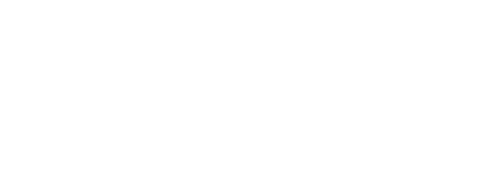 Гашков Александр Васильевич№ вариантаКомбинация значений признаковРезультат Услуги, за которым обращается заявитель «Прием заявок (запись) на вызов врача на дом»Результат Услуги, за которым обращается заявитель «Прием заявок (запись) на вызов врача на дом»Физическое лицо, прикрепленное к медицинской организации, участвующей в реализации территориальной программы государственных гарантий бесплатного оказания гражданам медицинской помощи, обратился личноФизическое лицо, прикрепленное к медицинской организации, участвующей в реализации территориальной программы государственных гарантий бесплатного оказания гражданам медицинской помощи, который обратился через представителя№ п/пПризнак заявителяЗначения признака заявителяРезультат Услуги «Прием заявок (запись) на вызов врача на дом»Результат Услуги «Прием заявок (запись) на вызов врача на дом»Результат Услуги «Прием заявок (запись) на вызов врача на дом»Категория заявителя1. Физическое лицо, прикрепленное к медицинской организации, участвующей в реализации территориальной программы государственных гарантий бесплатного оказания гражданам медицинской помощиЗаявитель обратился лично или через представителя?1. Обратился лично.2. Который обратился через представителя